О внесении  изменений и дополнений в  решение Собрания депутатов Зеленогорского сельского поселения № 118 от 08.04.2008 «Об утверждении Положения о порядке проведения конкурса на замещение должности муниципальной службы в муниципальном образовании «Зеленогорское сельское поселение»	В соответствии с Федеральным законом от 08.06.2020 №181-ФЗ «О внесении изменений в отдельные законодательные акты Российской Федерации в связи с принятием Федерального закона «О внесении изменений в Федеральный закон «О внесении изменений в Федеральный закон «Об индивидуальном (персонифицированном) учете в системе обязательного пенсионного страхования и отдельные законодательные акты Российской Федерации» Собрание депутатов Зеленогорского сельского поселения РЕШИЛО:1. Внести в Положение о порядке проведения конкурса на замещение должности муниципальной службы в муниципальном образовании «Зеленогорское сельское поселение» следующие изменения: 	1.1. Подпункт «ж» пункта 7 изложить в следующей редакции «документ, подтверждающий регистрацию в системе индивидуального (персонифицированного) учета, за исключением случаев, когда трудовой договор (контракт) заключается впервые;».2. Зеленогорской сельской администрации обнародовать настоящее решение в установленном порядке на информационных стендах сельского поселения и разместить на официальном Интернет- портале Республики Марий Эл, страница Зеленогорская сельская администрация по адресу: http://mari-el.gov.ru/morki/zelenogorsk/. 3.Настоящее решение вступает в силу со дня его официального Опубликования (обнародования).       4.Контроль за исполнением настоящего решения возложить на постоянную комиссию по законности и местному самоуправлениюГлава Зеленогорского сельского поселения, Председатель Собрания депутатов					     Н.ГранатоваЯл шотан Зеленогорск илемындепутат–влакын Погынжо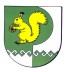 Собрание депутатов    Зеленогорского сельского поселения № 10322 апреля  2021 года